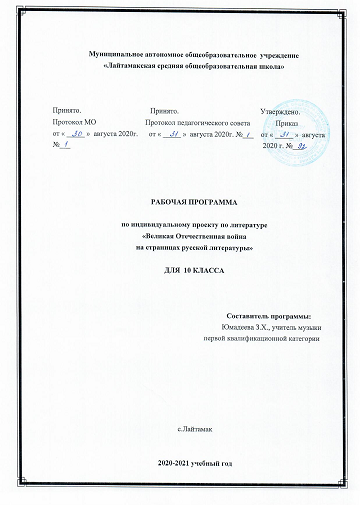 Пояснительная записка
               Ценность современного образовательного процесса определяется его направленностью на формирование у ребенка потребности и способности к саморазвитию.
              Формирование названных потребностей и способностей возможно в условиях такой организации обучения, когда полученные знания становятся инструментом решения творческих теоретических и практических задач.
             Обеспечению этих условий в образовательном процессе способствует внедрение в школьную практику метода проектов.
  Данный курс рассчитан на 34 часа, имеет большое познавательное, нравственное и воспитательное значение.
  Цели курса: систематизация знаний по литературе, полученных на второй ступени обучения в гимназии, и развитие ключевых компетентностей, необходимых для дальнейшего образования.
         Курс проектной деятельности по литературе «Великая война на страницах Великой Отечественной войны» призван способствовать решению следующих задач:
активизировать творческую инициативу обучающихся;
содействовать интеллектуальному,  нравственно- эстетическому  развитию  обучающихся;
формировать элементарные знания о людях, воевавших на полях сражений во время Великой Отечественной войны, на основе ярких представлений, конкретных исторических фактов, доступных детям и вызывающих у них эмоциональные переживания;  расширить и углубить знания о важнейшем периоде в истории страны – Великой Отечественной войне, формирование и развитие интереса к литературе патриотического, исторического, краеведческого содержания, к художественной литературе, раскрывающей данную тематику;развивать потребность в самостоятельной поисковой, исследовательской, аналитической и практической  работе в процессе работы над проектом;
предоставлять возможность углубить программный материал по предмету, придать ему системный, комплексный характер;
создавать ситуации для проявления эмоционально-волевых качеств личности учащихся.
Принципы организации проектной деятельности:
систематичность;
внедрение интерактивных технологий  (защита проекта, творческие мастерские, мастер – классы);
поддержка любых мотиваций: интерес к предмету, связь с будущей профессией, получение награды, поступление в ВУЗ  и др.
 Требования к педагогу, организующему проектную деятельность:
умение создавать условия для самостоятельной работы и творческой деятельности обучающихся;
способность вооружить учащихся методами и приемами творческой работы ;
возможность предоставить учащимся времени для осуществления всех  фаз творчества на всех этапах выполнения проекта;
способность сочетать различные методы мотивации проектной деятельности обучающихся;
способность выступать в различных ролевых позициях (консультант, координатор и т.п.);
способность использовать личный пример творческого подхода к  решению проблемы.
Планируемые виды деятельности для обучающихся:
изучение научной и научно-познавательной литературы по теме;
поиск необходимой информации из различных источников;
планирование собственной деятельности;
определение и реализация комплекса средств для выполнения поставленной цели;
разработка мультимедийного сопровождения и защита проекта.
Практические занятия способствуют развитию у обучающихся творческих способностей, умений создавать конкретный интеллектуальный или материальный продукт, но кроме них в содержание программы включены контрольные занятия.
Программа проектной деятельности по литературе по содержанию является научно-прикладной; по функциональному назначению - развивающей учебно-познавательной; по форме организации - групповой; по времени реализации - годичной (34 часа).
Раздел 1. В результате работы по программе проектной деятельности по литературе обучающиеся
            должны знать:
основные сведения из жизни писателей-классиков, об истории создания произведения, об особенностях стиля автора и поэтики произведения;
о возможности применения  полученных знаний в практической деятельности человека.
должны уметь:
осуществлять самостоятельный поиск  информации   с использованием
различных источников (справочных, научных, научно-популярных изданий, компьютерных
баз данных, ресурсов интернета);
использовать информационные технологии для обработки и презентации информации;
планировать самостоятельную деятельность, систематизировать, анализировать, обобщать
и давать оценку полученным результатам;
продуктивно работать в творческих группах постоянного и сменного состава.
Актуальность данной программы обусловлена также ее практической значимостью, которая заключается в том, что обучающиеся   овладеют   навыками конструктивного общения, приобретут навыки самостоятельной исследовательской деятельности, разовьют умения работать с информацией из различных источников.
Структура программы состоит из вводного и образовательных блоков:
поисково-аналитического;
практического;
презентационного;
контрольного.
Раздел 2. Содержание программы
I блок. Вводный
Понятие проектной деятельности. Классификация проектов. Понятие «учебный проект». Этапы реализации проекта.
II блок. Поисково-аналитический
Определение тематического поля проекта. Поиск и анализ проблемы исследования. Постановка целей и определение задач проекта.
III блок. Практический
Принятие, уточнение, конкретизация целей и задач. Сбор и анализ информации по теме. Построение алгоритма деятельности и распределение ролей в группе. Изготовление «продукта» проектной деятельности.
IV блок. Презентационный
Подготовка материалов для презентации проекта. Создания портфолио и внесение в банк данных. Презентация проекта.
V блок. Контрольный
Оценка качества выполнения проекта и анализ деятельности каждого участника в ходе всех этапов проекта.
Раздел 3. Календарно-тематическое планирование
 Приложение к рабочей программеКалендарно-тематическое планирование
Тема проекта: «Великая война на страницах Великой Отечественной войны»Вид проекта: долгосрочный, информационно-познавательный, творческий.Формы реализации проекта: классный час, трудовая деятельность учащихся, просмотр видеоматериалов и познавательное чтение, продуктивная деятельность, разработка компьютерной презентации, выступление на научной конференции, на школьных мероприятиях, тематическое написание сочинений (в рамках подготовки к ГИА), защита проекта.Продолжительность проекта: 6 месяцев.Участники проекта: ученик  10 класса Биктимиров Эльнар, бабушка Краткая аннотация:        В памятное тревожное утро 22 июня 1941 года, когда предутреннюю тишину советской границы нарушили первые залпы орудий, рев танков со свастикой на броне, вой падающих бомб, весь народ встал на защиту нашей Родины, на великий исторический подвиг — защиту Отечества.        В этой войне нашла свое место и наша советская многонациональная литература: писатели, поэты, драматурги, критики.Актуальность проекта:   В далёкое прошлое уходят суровые годы Великой Отечественной войны, напоённые горем и страданиями миллионов людей. В наши дни можно часто услышать вопрос: «Зачем снова говорить о войне, после которой прошло больше семидесяти лет?» Но правы ли будем мы, забыв о тех, кто погиб или был изувечен, защищая Родину? Правы ли мы будем, забыв об огромной роли писателей, поэтов, помогавших бороться и побеждать? Многие поэты и писатели были на фронте в качестве военных корреспондентов и о войне знали не понаслышке. В самые трудные для народа дни войны громко звучали их голоса.    Листая страницы книг, написанных в час военных сражений, мы листаем страницы памяти своего сердца. Мы видим и слышим дни и годы, наполненные жестокой, разрушительной войной, пропитанные человеческой кровью и слезами. Да, многие поэты пали смертью храбрых на этой войне. Но они и сегодня с нами, потому что слово, рожденное в огне, написанное кровью сердца, — бессмертно.Идея проекта:    Прошло 75 лет, как закончилась Великая Отечественная война, но мы не должны забывать то страшное время. Именно через произведения (рассказы, стихотворения и песни) военных лет подрастающему поколению проще узнать о том, что происходило в те годы.        Создана впечатляющая летопись Великой Отечественной в прозе, поэзии, фильмах, живописных полотнах, памятниках. Но порой только песня с ее жизненным текстом и музыкой спасала, поддерживала, придавала боевой дух и просто сплачивала... И мы должны знать, помнить и передавать последующим поколениям эти стихи и песни военной поры!Проблема:        Патриотизм — сложное и высокое человеческое чувство, оно так многогранно по своему содержанию, что неопределимо несколькими словами. Это и любовь к родным и близким людям, и к малой Родине, и гордость за свой народ. Поэтому патриотическое воспитание неотъемлемо связано с ознакомлением окружающего нас мира. Изучая историю войны, мы должны объединиться в борьбе за мир. А подрастающее поколение, воспитанное на примерах мужества и героизма дедов и прадедов, не должно допустить мировую военную катастрофу!        Один из наиболее эффективных методов патриотического воспитания — проектная деятельность, позволяющая создать естественную ситуацию общения и практического взаимодействия детей и взрослых. Реализация проекта «Стихи, опалённые войной» позволяет задействовать различные виды детской деятельности. Проект подразумевает единение детей и взрослых.

Цель проекта:Воспитание чувства патриотизма.Задачи проекта:Обучающие:- расширение и углубление знаний о важнейшем периоде в истории страны – Великой Отечественной войне, формирование и развитие интереса к литературе патриотического, исторического, краеведческого содержания, к художественной литературе, раскрывающей данную тематику;- формирование коммуникативных (речевых) умений учащихся – умений, необходимых для построения текста, умений правильно выражать свои мысли, совершенствовать высказывания;- формирование умений создавать устное публичное и монологическое выступление;- формирование элементарных знаний о людях, воевавших на полях сражений во время Великой Отечественной войны, на основе ярких представлений, конкретных исторических фактов, доступных детям и вызывающих у них эмоциональные переживания.Развивающие:- совершенствование речи учащихся для их успешного обучения и адаптации в обществе;- обогащение и развитие словарного запаса учащихся, ознакомление с произведениями художественной литературы и музыки военных лет;
- поддержка профессиональных инициатив и пропаганда передового опыта работы патриотической направленности школы;- помощь в реализации творческих и интеллектуальных способностей юных читателей по изучению истории Отечества.- побуждение к творческой деятельности (написание сочинений на военно-патриотическую тему).Воспитывающие:- сохранение памяти о героических и трагических событиях Великой Отечественной войны, пропаганда уважения к ветеранам и участникам Великой Отечественной войны и национальной гордости за страну;- формирование нравственной культуры подрастающего поколения, предупреждение проявлений национализма и экстремизма в молодежной среде.Новизна военно-патриотического проекта заключается в использовании информационных компьютерных технологий. Основным фактом, обеспечивающим эффективность воспитательного процесса, является личностная включённость учащихся и родителей в событийную жизнь. Используя новые, увлекательные для нового поколения технологии, можно обеспечить эту включённость. Проект позволяет учащимся и родителям заниматься любимым делом и одновременно приносит пользу окружающему миру.Сроки проведения:Сентябрь-март  2021г.Участники проектаРуководитель проекта:Юмадеева З.Х.. учитель русского языка и литературы.Принципы работы над проектом-Планомерность, систематичность, последовательность формирования знаний  у учащихся.-Тесная взаимосвязь теоретических сведений с конкретными практическими действиями (деятельностный подход).-Воспитательная ценность знаний и умений.-Поиск согласия в решении главных вопросов, поддержка индивидуализации учащихся.-Осознанная  деятельность всех участников педагогического проекта.  Методическая работа в рамках проекта:- изучение научной и познавательной литературы по теме проекта;- повышение профессионального уровня в области методики приобщения детей к патриотизму и закреплению рассказыванию и написанию сочинений;- самоанализ собственной педагогической деятельности;- внедрение инновационных  форм деятельности таких как, создание презентаций;- оформление проектной работы для практического применения педагогами и распространения опыта.     Условия реализации проекта:- заинтересованность педагогов МАОУ, учащихся и их родителей;- регулярность, системность организации работы;- создание материально-технических условий, использование электронных ресурсов и мультимедийного оборудования.Критерии эффективности проекта:- рост мотивации к изучению проблемы у всех участников проекта;- взаимодействие педагогов и родителей учащихся  на основе открытости, взаимообогащения, установления доверительных и творческих контактов;- реализация преемственных связей с сельской библиотекой и социумом.Предполагаемый результат:- сохранение в памяти поколений героической истории страны, подвигов и славных побед наших предков; - приобщение учащихся к богатствам отечественной литературы, открывающей наиболее трагические страницы истории нашей Родины;- развитие у учащихся способностей эстетического восприятия и оценки произведений литературы, а также отраженных в них явлений жизни;- воспитание высоких нравственных качеств личности, патриотических чувств, формирование гуманистического мировоззрения учащихся;- пополнение страниц школьного сайта, музея школы-интерната материалами и творческими работами учащихся; - успешное написание сочинения во время ГИА.Ресурсное обеспечение проекта:     Материально-техническое- авторские мультимедийные презентации;- информация в СМИ;- видеотека;- методические и дидактические пособия, картотека;- экспонаты музейной комнатыУчебно-методическое- пособия и оборудование в методическом кабинете школы-интерната;- методическая литература по нравственно-патриотическому развитию школьников;- художественная литература, отражающая военную тематику 1941-1945г.г.Система работы по проекту включает:- создание предметной среды - художественная литература, иллюстрации, создание презентаций, написание сочинений;- совместную деятельность педагога и детей – классные часы, беседы, участие в мероприятиях на патриотическую тему.Этапы проекта:1. Подготовительный (сентябрь 2020г.)- Что такое проект?- определение темы, цели и задач проекта;- составление плана работы;- беседа с учащимися «Что я знаю о войне и о поэтах, писателях военного времени?»;- поиск учащимися информации по заданной теме (книги, сеть Интернет, рассказы старшего поколения, исторические киноленты);- посещение музея школы-интерната;- классный час «Никто не забыт и ничто не забыто».2. ОсновнойСтарт проекта – 21 января 2021 года на общешкольной линейке, посвященной открытию месячника военно-патриотического воспитания.Содержание проекта Проект состоит из цикла мероприятий, имеющих различный формат, тематическую направленность и целевую аудиторию.- Внедрение в воспитательно-образовательный процесс эффективных методов и приёмов по расширению знаний учащихся по проблемам патриотического воспитания в соответствии с запланированными мероприятиями перспективного комплексно-тематического плана.- Поисково-исследовательская работа учащихся вместе с родителями и библиотекарем (сбор информации), работа в сети Интернет.- Проведение с учащимися викторин, уроков мужества, школьных мероприятий во время месячника военно-патриотического воспитания.- Чтение художественной и публицистической литературы по данной проблеме.- Заучивание и выразительное чтение стихотворений поэтов военной поры.- Рассматривание картин, их описание; просмотр видеофильмов и презентаций.- Изготовление плаката к 9 мая «Помним. Гордимся. Наследуем».- Составление индивидуальных рассказов учеников совместно с родителями об истории своей семьи в годы Великой Отечественной войны.- Проведение классного часа «Помним. Гордимся. Наследуем».- Проведение итогового общешкольного мероприятия «Стихи, опалённые войной».- Написание творческих работ (изложений и сочинений) на патриотическую тему в рамках проведения ГИА.3. Заключительный- Подведение итогов работы над проектом.- Оформление результата проекта в виде презентации.- Сдача ГИА (изложение, сочинение) 30 мая 2021 г.Ожидаемые результаты:        Реализация проекта работы по патриотическому воспитанию и образованию учащихся 10 класса позволит в дальнейшем:- создать условия для эффективного формирования у учащихся и их родителей культуры познавательной деятельности по сохранению памяти о героических и трагических событиях Великой Отечественной войны, пропаганды уважения к ветеранам и участникам Великой Отечественной войны и национальной гордости за страну;- расширить и систематизировать знания о поэтах, писателях и их произведениях в годы Великой Отечественной войны;- усвоить алгоритм создания проекта: постановка цели, поиск различных средств достижения цели, анализ полученных результатов;- закрепить навыки продуктивной деятельности при изготовлении творческих работ;- достичь положительного результата при участии учащихся в различных мероприятиях патриотической направленности;- сформировать уважительное отношение к участникам войны, труженикам тыла; бережное отношение к семейным фотографиям и реликвиям (документы, медали, грамоты и т.п.);- закрепить навык составления рассказа и написания творческих работ на патриотическую тему.Содержание  проекта.Подготовительный этап1. Подбор различной информации (иллюстраций, художественной литературы, сайтов) по военно-патриотическому направлению.2. Беседа с родителями на родительском собрании о создании рассказа-презентации совместно с детьми об истории своей семьи в годы Великой Отечественной войны.3. Проведение классного часа «Никто не забыт и ничто не забыто».4. Подготовка с сайта www.fipi.ru демо-версий изложений и вопросов к сочинениям по ГИА-2021г. (Сборник тренировочных материалов по русскому языку. Часть II).Основной этапЦель: воспитание чувства патриотизма у учащихся; научиться выражать эти чувства в творческих работах.1. Выставка книг «Детям о войне» в школьной библиотеке.
Цель: знакомство с произведениями художественной литературы.2. Чтение рассказов и стихов о войне, заучивание и выразительное чтение стихов на тему о войне и мире.Цель: углубленное знакомство с произведениями художественной литературы, заучивание и выразительное чтение стихотворений на тему о войне и мире.3. Просмотр фильмов о войне вместе с учащимися.Цель: более детальное знакомство с художественными и документальными свидетельствами войны с сурдопереводом.4. Рассматривание иллюстраций, открыток, плакатов о войне.Цель: знакомство с произведениями художников.5. Составление индивидуальных рассказов детей совместно с родителями об истории своей семьи в годы Великой Отечественной войны.Цель: объединить детей и родителей общей целью, способствовать их наилучшему взаимопониманию, знакомству с историей семьи.6. Изготовление плаката к 9 мая «Помним. Гордимся. Наследуем».Цель: стимулирование речевой деятельности через развитие мелкой моторики и побуждение к описанию и оценке своего отношения продукта своей деятельности, эмоциональное выражение своих чувств.7. Совместные экскурсии в музей, места боевой памяти.Цель: закрепление знаний о людях, воевавших на полях сражений во время Великой Отечественной войны, на основе конкретных исторических фактов.8. Проведение классного часа «Помним. Гордимся. Наследуем», уроков мужества.Цель: сохранение памяти о героических и трагических событиях Великой Отечественной войны, пропаганда уважения к ветеранам и участникам Великой Отечественной войны и национальной гордости за страну.9. Подготовка к итоговому общешкольному мероприятию «Стихи, опалённые войной».Цель: систематизация материала по данной тематике, объединение учащихся в совместной подготовке к общешкольному мероприятию (распределение стихотворений, подготовка презентации, контроль младших школьников и помощь педагогам).10. Проведение итогового общешкольного мероприятия «Стихи, опалённые войной».Цель: воспитание уважительного отношения к историческому прошлому нашей Родины, героическому подвигу защитников Отечества; формирование духовно-нравственного поведения школьников; формирование навыков выразительного чтения; коррекция произношения.
11. Написание творческих работ (изложений и сочинений) на экологическую тему в рамках проведения ГИА.Цель: закрепить сформированные навыки составления рассказа и написания творческих работ на патриотическую тему.Аналитический этап        Через разные формы деятельности раскрыть ценностную значимость чувства гражданственности и патриотизма. Расширить и углубить знания о важнейшем периоде в истории страны – Великой Отечественной войне, формировать и развивать интерес к литературе патриотического, исторического, краеведческого содержания, к художественной литературе, раскрывающей данную тематику. Демонстрируются все творческие работы, выполненные в ходе проекта, и навыки в организации и проведении школьных мероприятий. Каждый учащийся рассказывает, чему научился, что сделал сам, а где работа была проведена при помощи взрослых, друзей. Учитель благодарит всех участников проекта и желает учащимся хорошо сдать ГИА.№ п/п
Тема
Элементы ИКТ
 1.
Понятие о проектной деятельности.
2
Классификация проектов. Понятие «учебный проект».
Презентация PowerPoint
3.
Этапы реализации проекта
Презентация PowerPoint
4.
Определение тематического поля проекта. Выбор проблемы исследования.
5.
Принятие, уточнение и конкретизация целей и задач проекта.
Работа в Word
6.
Сбор и изучение информации по теме.
медиа-ресурсы
7.
Анализ отобранной информации.8.
Построение алгоритма деятельности. 
Работа в Excel
9.
Изготовление «продукта» проектной деятельности. Выставка книг «Детям о войне» в школьной библиотеке.Презентация PowerPoint
10Изготовление «продукта» проектной деятельности. Чтение рассказов и стихов о войне, заучивание и выразительное чтение стихов на тему о войне и мире.11.
Изготовление «продукта» проектной деятельности. Просмотр фильмов о войне вместе с учащимися.12Изготовление «продукта» проектной деятельности. Рассматривание иллюстраций, открыток, плакатов о войне.13.
Изготовление «продукта» проектной деятельности. Составление индивидуальных рассказов детей совместно с родителями об истории своей семьи в годы Великой Отечественной войны.14Изготовление «продукта» проектной деятельности. Изготовление плаката к 9 мая «Помним. Гордимся. Наследуем».15Изготовление «продукта» проектной деятельности. Поиск материалов к стенду «Наши земляки-ветераны ВОВ»16Изготовление «продукта» проектной деятельности. Проведение классного часа «Помним. Гордимся. Наследуем», уроков мужества.17Изготовление «продукта» проектной деятельности. Подготовка к итоговому общешкольному мероприятию «Стихи, опалённые войной».18Изготовление «продукта» проектной деятельности. Написание творческих работ (изложений и сочинений) на экологическую тему в рамках проведения ГИАПрезентация PowerPoint19Изготовление «продукта» проектной деятельности. Обработка материалов к выступлению на НПКПрезентация PowerPoint20Изготовление «продукта» проектной деятельности. Обработка материалов к выступлению на НПКПрезентация PowerPoint21Изготовление «продукта» проектной деятельности. Обработка материалов к выступлению на НПКПрезентация PowerPoint22Изготовление «продукта» проектной деятельности. Обработка материалов к выступлению на НПКПрезентация PowerPoint23Изготовление «продукта» проектной деятельности. Обработка материалов к выступлению на НПКПрезентация PowerPoint24,25
Подготовка материалов для презентации проекта.
Презентация PowerPoint
26,27.
Подготовка материалов для презентации проекта.
28,29.
Создания портфолио и внесение в банк данных.
Word, Excel
30.
Презентация проекта.
Презентация PowerPoint
31.
Оценка качества выполнения проекта и анализ деятельности каждого участника в ходе всех этапов проекта.33Выступление с презентацией.34Итоговое занятие.№ п/п
Тема
Дата по плануДата по факту 1.
Понятие о проектной деятельности.
2
Классификация проектов. Понятие «учебный проект».
3.
Этапы реализации проекта
4.
Определение тематического поля проекта. Выбор проблемы исследования.
5.
Принятие, уточнение и конкретизация целей и задач проекта.
6.
Сбор и изучение информации по теме.
7.
Анализ отобранной информации.8.
Построение алгоритма деятельности.9.
Изготовление «продукта» проектной деятельности. Выставка книг «Детям о войне» в школьной библиотеке.10Изготовление «продукта» проектной деятельности. Чтение рассказов и стихов о войне, заучивание и выразительное чтение стихов на тему о войне и мире.11.
Изготовление «продукта» проектной деятельности. Просмотр фильмов о войне вместе с учащимися.12Изготовление «продукта» проектной деятельности. Рассматривание иллюстраций, открыток, плакатов о войне.13.
Изготовление «продукта» проектной деятельности. Составление индивидуальных рассказов детей совместно с родителями об истории своей семьи в годы Великой Отечественной войны.14Изготовление «продукта» проектной деятельности. Изготовление плаката к 9 мая «Помним. Гордимся. Наследуем».15Изготовление «продукта» проектной деятельности. Поиск материалов к стенду «Наши земляки-ветераны ВОВ»16Изготовление «продукта» проектной деятельности. Проведение классного часа «Помним. Гордимся. Наследуем», уроков мужества.17Изготовление «продукта» проектной деятельности. Подготовка к итоговому общешкольному мероприятию «Стихи, опалённые войной».18Изготовление «продукта» проектной деятельности. Написание творческих работ (изложений и сочинений) на экологическую тему в рамках проведения ГИА19Изготовление «продукта» проектной деятельности. Обработка материалов к выступлению на НПК20Изготовление «продукта» проектной деятельности. Обработка материалов к выступлению на НПК21Изготовление «продукта» проектной деятельности. Обработка материалов к выступлению на НПК22Изготовление «продукта» проектной деятельности. Обработка материалов к выступлению на НПК23Изготовление «продукта» проектной деятельности. Обработка материалов к выступлению на НПК24,25
Подготовка материалов для презентации проекта.
26,27.
Подготовка материалов для презентации проекта.
28,29.
Создания портфолио и внесение в банк данных.
30.
Презентация проекта.
31.
Оценка качества выполнения проекта и анализ деятельности каждого участника в ходе всех этапов проекта.33Выступление с презентацией.34Итоговое занятие.